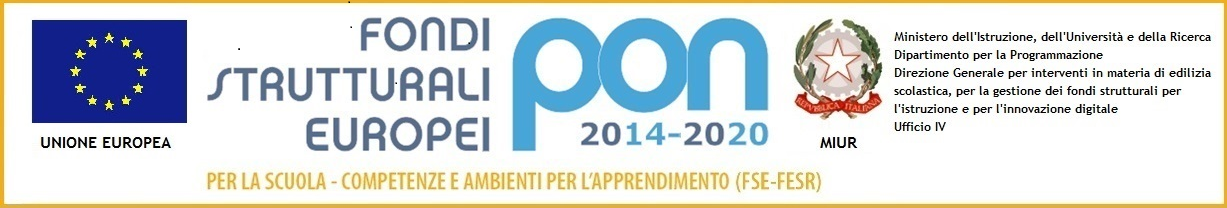 Liceo Artistico Statale “P. Petrocchi”P.zza S. Pietro, 4 - 51100 PistoiaTel. : 0573 364708 - 975029 – Fax : 0573 307141Codice Fiscale :  80010010470 - Codice Univoco : UFVJV9info@liceoartisticopistoia.gov.itptsd010005@pec.istruzione.itPistoia, In questo periodo il nostro Liceo si è dedicato ad una fase importante del processo di autovalutazione e miglioramento intrapreso, richiedendo alle parti interessate (studenti, genitori, docenti e personale ATA) un giudizio ed una valutazione su alcuni aspetti significativi che li riguardano.Il presente verbale intende rendere noti a tutte le componenti della scuola i risultati scaturiti e le relative modalità di presa in carico per avviare / proseguire iniziative di miglioramento della qualità.Ricordiamo che il monitoraggio del percorso di miglioramento avviene tramite il piano di miglioramento disponibile ed aggiornato direttamente nel sito internet.Grazie per la collaborazione.                              QUESTIONARIO DOCENTI a.s. 2015/16RISULTATIIl questionario docenti è stato elaborato in modalità informatica ed anonima.I questionari compilati sono stati 74 (circa il 50% dei docenti).Il punteggio di soddisfazione / valutazione medio è stato 6,71 su 10.A fronte di un livello di soddisfazione generale discreto si riscontrano comunque alcune aree di insoddisfazione. Sono state lette e valutate anche le osservazioni e le proposte per il miglioramento, alle quali era stato dato spazio in un paragrafo del questionario dedicato.Di seguito il dettaglio in termini percentuali (%) delle risposte.  http://liceoartisticopistoia.gov.it/questionario-qualita-docenti-20152016 PRESA IN CARICOCosì come emerso dal questionario studenti la carenza principale emersa comune alle tre sedi (seppure con diverse peculiarità) è legata alle infrastrutture (aule, laboratori, servizi igienici, ecc.) spesso considerate inadeguate sia per loro natura (es. dimensioni, layout) sia per una manutenzione migliorabile (es. pulizie e gestione sicurezza, disponibilità attrezzature e materiali).Tale carenza è ampiamente nota e gestita (anche all’interno del Piano di Miglioramento visualizzabile sul sito), si ritiene comunque che una risoluzione definitiva ci debba essere offerta dalle Istituzioni del territorio mettendo a disposizione una nuova sede adeguata alle accresciute esigenze del Liceo.Per quanto riguarda la gestione della sicurezza dovrà essere individuata una funzione interna qualificata per facilitare l’attuazione delle misure e delle azioni dettate dal responsabile esterno (es. simulazione emergenze, gestione laboratori).Il numero di attrezzature informatiche (es. stampanti, LIM, proiettori) a disposizione dei docenti, compatibilmente alle risorse disponibili, sarà aumentato.Un altro aspetto migliorabile comune alle tre sedi è legato alle esigenze di formazione e realizzazione professionale chiaramente emerse dalle risposte dei docenti.I miglioramenti richiesti potranno essere conseguiti sia proseguendo e rafforzando il processo di pianificazione ed effettuazione della formazione (vedere anche all’interno del Piano di Miglioramento visualizzabile sul sito) sia cercando di favorire il coinvolgimento in attività gestionali (es. collaborazioni col nucleo di autovalutazione, accesso facilitato a gruppi di lavoro, referenti per la sicurezza, incentivi economici adeguati).Gli sportelli didattici ed i corsi di recupero sono un altro aspetto da potenziare e perfezionare.La scarsa partecipazione è in parte sicuramente dovuta a problematiche di orario e logistiche, ciononostante su tali attività saranno destinati più fondi al fine di venire incontro ai bisogni di recupero degli studenti e facilitare il successo formativo. In tale direzione si potrebbe pensare ad un utilizzo diverso della settimana di sospensione didattica.Alcuni aspetti istituzionali quali il funzionamento di organi collegiali, dipartimenti, funzioni strumentali e commissioni dovranno essere rivisti e migliorati.Gli organi collegiali (oltre a riunirsi in un locale più ampio visto il numero crescente dei componenti)  cercheranno, analizzando preventivamente le tematiche dell’ordine del giorno, di sciogliere le criticità che potrebbero rallentare ed ostacolare il processo deliberativo, nel rispetto dei poteri degli organi stessi.I dipartimenti potranno migliorare tramite la maggiore responsabilizzazione dei referenti che cureranno, nell’ambito di un nucleo ristretto, la definizione delle linee guida generali da sviluppare in seguito all’interno del dipartimento in modo coordinato, programmato e visibile (sito internet).Entrando nel merito, il primo obiettivo delle aree dipartimentali (Curriculo) sarà completato prima di passare alle fasi successive (definizione assi culturali, unità di apprendimento trasversali, competenze).  Le funzioni strumentali e le commissioni potranno migliorare tramite la designazione di quelle individuate come necessarie a seguito dell’attuazione degli strumenti per il miglioramento (RAV,  PdM e PTOF).Il supporto didattico offerto dalla segreteria non è stato ritenuto del tutto soddisfacente.In termini di miglioramento potranno essere riesaminati col DSGA gli orari di apertura, le mansioni assegnate ed altri aspetti che possano conciliare i bisogni dei docenti ed i carichi di lavoro della segreteria.Le iniziative di orientamento organizzate dalla scuola (in ingresso per favorire la scelta di questa scuola o per facilitare la scelta del percorso successivo di indirizzo e finale) non sempre sono risultate efficaci, soprattutto per quanto riguarda l’orientamento interno (da biennio a triennio).Il prossimo a.s. saranno riesaminate le modalità di orientamento dal gruppo di lavoro dedicato, a partire dal lavoro dei laboratori artistici biennali, per consentire la maturazione di una scelta più consapevole, personalizzata e convinta.I percorsi di alternanza scuola lavoro sono stati ritenuti da una parte di docenti critici.In termini di miglioramento occorrerà una preparazione a tali percorsi (formazione iniziale) allargata a tutto il consiglio di classe, quindi ciascuno con la propria disciplina contribuirà al funzionamento, come prevede la normativa,  attraverso una pianificazione condivisa e la predisposizione della modulistica dedicata.